Activité 2 : Le Rolling BridgeParmi les transformations connues, à savoir : symétrie axiale, symétrie centrale, translation, rotation, lesquelles transforment l’octogone ABCDEFGH en lui-même ?Pour chaque réponse, préciser la transformation au maximum (axe, centre, angle, etc…).Activité 2 : Le Rolling BridgeParmi les transformations connues, à savoir : symétrie axiale, symétrie centrale, translation, rotation, lesquelles transforment l’octogone ABCDEFGH en lui-même ?Pour chaque réponse, préciser la transformation au maximum (axe, centre, angle, etc…).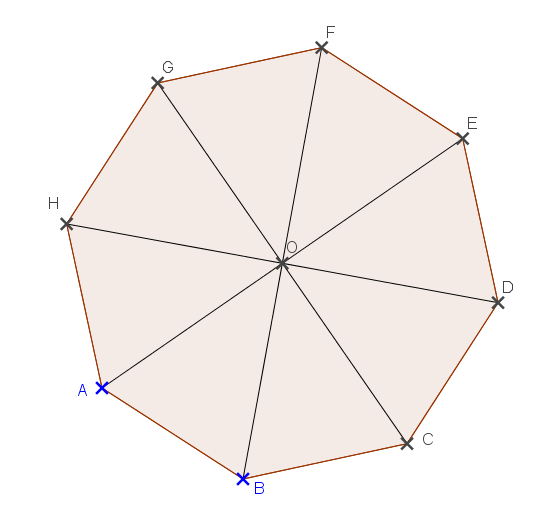 Emma a dessiné l’octogone avec géogebra.Pour cela, elle a d’abord dessiné le triangle AOB, puis a utilisé une seule transformation qu’elle a répétée plusieurs fois. 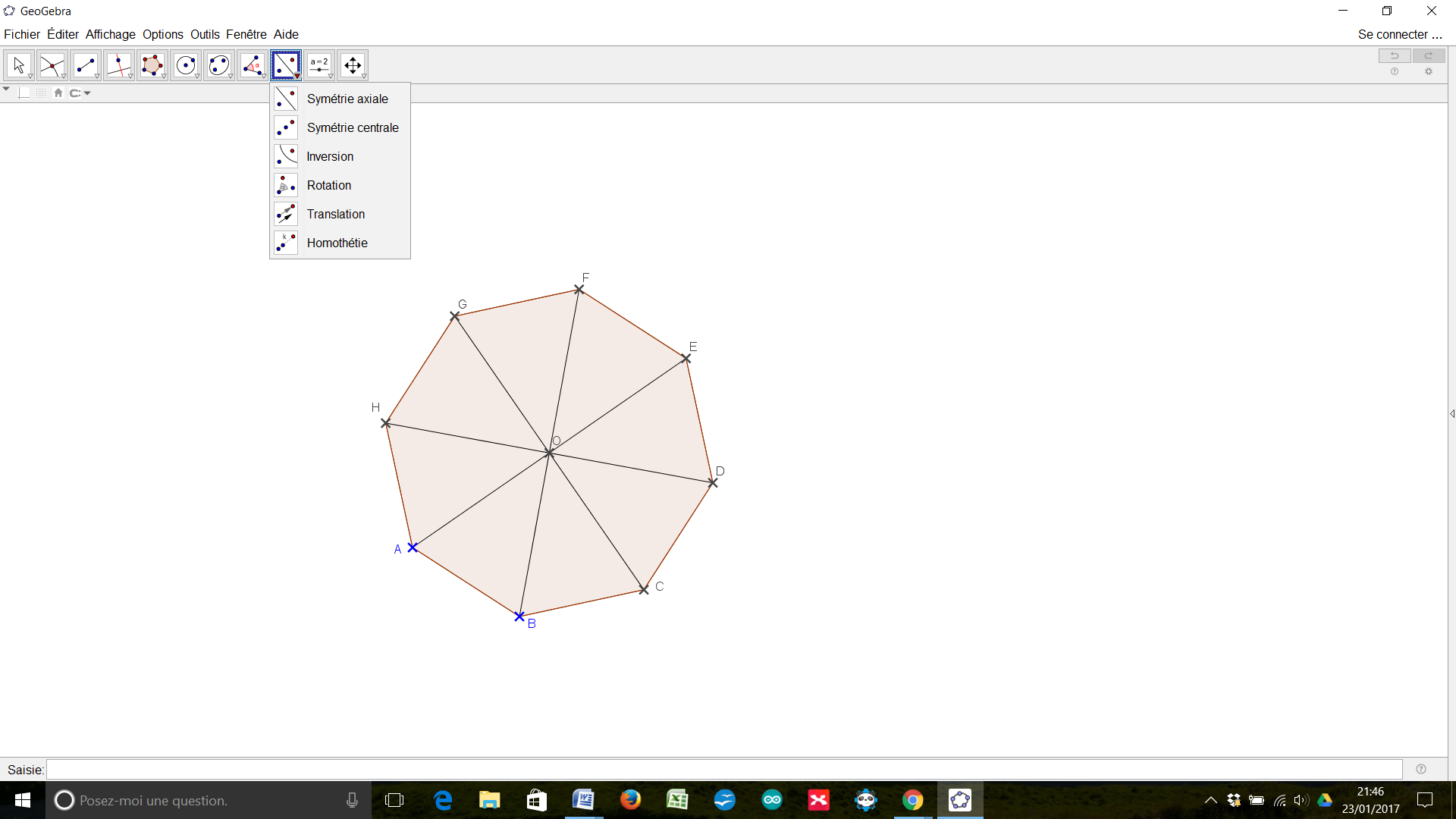 Laquelle ? Peux-tu la caractériser ?Emma a dessiné l’octogone avec géogebra.Pour cela, elle a d’abord dessiné le triangle AOB, puis a utilisé une seule transformation qu’elle a répétée plusieurs fois. Laquelle ? Peux-tu la caractériser ?